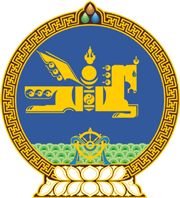 МОНГОЛ УЛСЫН ХУУЛЬ2021 оны 11 сарын 12 өдөр                                                                  Төрийн ордон, Улаанбаатар хот  ЦӨМИЙН ЭНЕРГИЙН ТУХАЙ ХУУЛЬД
  ӨӨРЧЛӨЛТ ОРУУЛАХ ТУХАЙ1 дүгээр зүйл.Цөмийн энергийн тухай хуулийн 10 дугаар зүйлийн 10.2 дахь хэсгийн “Ерөнхий сайд” гэснийг “шинжлэх ухааны асуудал эрхэлсэн Засгийн газрын гишүүн” гэж өөрчилсүгэй.2 дугаар зүйл.Энэ хуулийг Монгол Улсын Засгийн газрын бүтцийн тухай хуульд нэмэлт, өөрчлөлт оруулах тухай хууль хүчин төгөлдөр болсон өдрөөс эхлэн дагаж мөрдөнө.	МОНГОЛ УЛСЫН 	ИХ ХУРЛЫН ДАРГА 				Г.ЗАНДАНШАТАР